КАРАР                                                                         ПОСТАНОВЛЕНИЕ06 август  2019 йыл                                №47                           06 августа  2019 годаО прекращении права пользования земельным участкомВ соответствии со ст.53 Земельного кодекса Российской Федерации, рассмотрев заявление гражданина Закировой Ларисы Ризовны, 01.02.1979 года рождения, ИНН 020401844533, паспорт: 80 04 606942 выдан  Аскинским РОВД  Республики Башкортостан  от 30.05.2003 года, код подразделения 022-025, проживающего  по адресу: г.Пермь, улица Екатерининская, д.200 кв.17  о прекращении права пользования на земельный участок, п о с т а н о в л я ю: 1.Прекратить  право пользования гражданину  Закировой Ларисе Ризовне земельным участком  номер объекта 02:04:120102:14, относящегося к категории земель населенных пунктов, площадью 2949 кв.м., расположенного по адресу: Республика Башкортостан, Аскинский район, д.Кунгак, ул.Горная, д.7  для ведения личного подсобного хозяйства. 2. Контроль за исполнением  данного постановления оставляю за собой.                                                                                          Глава                                      сельского поселения Кунгаковский сельсовет                                     муниципального района Аскинский район                                                                 Республики Башкортостан Г.А.ГильманшинаБАШҠОРТОСТАН РЕСПУБЛИКАҺЫАСҠЫН  РАЙОНЫМУНИЦИПАЛЬ РАЙОНЫНЫҢ ҠӨНГӘК  АУЫЛ  СОВЕТЫАУЫЛ  БИЛӘМӘҺЕ ХАКИМИӘТЕ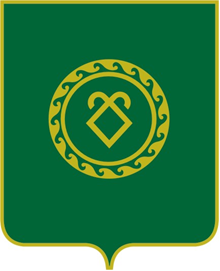 АДМИНИСТРАЦИЯСЕЛЬСКОГО ПОСЕЛЕНИЯ КУНГАКОВСКИЙ СЕЛЬСОВЕТ МУНИЦИПАЛЬНОГО РАЙОНААСКИНСКИЙ РАЙОНРЕСПУБЛИКИ БАШКОРТОСТАН